               ҠАРАР                                                                 ПОСТАНОВЛЕНИЕ               07 июль 2016 й.                       № 118                           07 июля 2016 г. О включении имущества в Казну муниципального имущества сельского поселения Чалмалинский сельсовет муниципального района Шаранский район Республики БашкортостанВ целях эффективного управления, обеспечения учета и оформления прав пользования муниципальной собственностью сельского поселения Чалмалинский сельсовет муниципального района Шаранский район Республики Башкортостан, руководствуясь  Уставом сельского поселения Чалмалинский сельсовет муниципального района Шаранский район Республики Башкортостан, ПОСТАНОВЛЯЮ:1. Включить в Казну сельского поселения Чалмалинский сельсовет муниципального района Шаранский район Республики Башкортостан следующие объекты: памятники погибшим в Великой Отечественной войне 1941-1945 г.г.»,  расположенный по адресу: - Республика Башкортостан, Шаранский район, с. Чалмалы, ул. Школьная, д. 3; - Республика Башкортостан, Шаранский район, с. Дюрменево, ул. Центральная, д. 65; - Памятник  Герою Советского Союза Мустакимову Зайнулле по адресу: Республика Башкортостан, Шаранский район, с. Юмадыбаш, ул. Школьная, д. 13. 2. Контроль за выполнением настоящего постановления оставляю за собой. Глава сельского поселения                                                             И.Г.МухаметовБАШҠОРТОСТАН РЕСПУБЛИКАҺЫШАРАН РАЙОНЫМУНИЦИПАЛЬ РАЙОНЫНЫҢСАЛМАЛЫ АУЫЛ СОВЕТАУЫЛ БИЛӘМӘҺЕ ХАКИМИӘТЕСАЛМАЛЫ АУЫЛЫ, ТЕЛ.(34769) 2-61-05, 2-62-25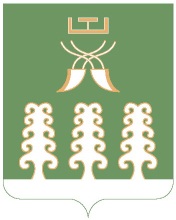 РЕСПУБЛИКА БАШКОРТОСТАНАДМИНИСТРАЦИЯ СЕЛЬСКОГО ПОСЕЛЕНИЯЧАЛМАЛИНСКИЙ СЕЛЬСОВЕТМУНИЦИПАЛЬНОГО РАЙОНАШАРАНСКИЙ РАЙОНС. ЧАЛМАЛЫ,  ТЕЛ.(34769) 2-61-05, 2-62-25